ZAPRASZAMY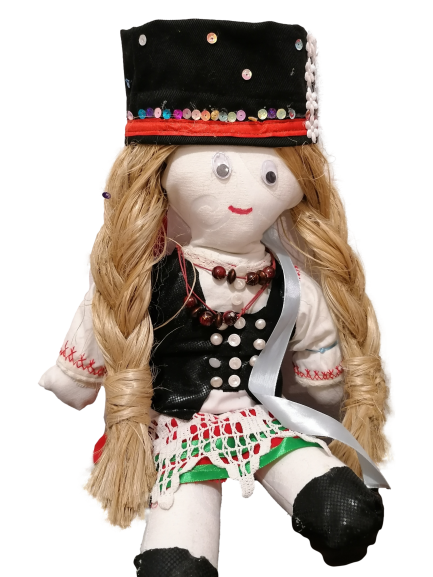                                   DO UDZIAŁU W GMINNYM KONKURSIE      RODZINNYM                 POD HONOROWYM PATRONATEM WÓJTA GMINY KADZIDŁO                          „ KURPIOWSKA LALKA – SZMACIANKA”W konkursie mogą wziąć udział  PRZEDSZKOLA I SZKOŁY PODSTAWOWE  z gminy Kadzidło. Przedmiotem konkursu jest wykonanie lalki – szmacianki  przedstawiającej Kurpiankę lub Kurpia, uwzględniając charakterystyczne cechy tej postaci.Regulamin:Organizatorem konkursu jest  Zespół Placówek Oświatowych im. Kardynała Stefana Wyszyńskiego  w KadzidlePrace należy wykonać  rodzinnie.Wymiary lalki szmacianki Od 40 cm – 70 cmPrace należy wykonać wyłącznie z materiału, włóczki itp. (nie z papieru!).  U organizatora można otrzymać szablon lalki.Termin składania prac do 25 maja 2022r. Miejsce składania prac:Zespół Placówek Oświatowych  im. Kardynała Stefana Wyszyńskiego ul. Kościuszki 13, 07-420  Kadzidło. Prace należy podpisać i dobrze umieścić metryczkę z następującymi danymi:Imię i nazwisko wykonawcy/ówNadana przez wykonawców  nazwa (imię) wykonanej postaci. Adres i telefon kontaktowyszkoła i nauczyciel kierujący do konkursu  Organizator nie zwraca prac konkursowych.Zwycięzcy zostaną powiadomieni telefonicznie o terminie i miejscu wręczenia nagród.Wszystkie prace wezmą udział w wystawie pokonkursowej. Odwiedzający  wystawę będą mogli oddać swój głos na najładniejszą lalkę - NAGRODA PUBLICZNOŚCI.Informacja zostanie również zamieszczona na https://zpokadz.edupage.orgi  stronie fb ZPO.Udział w konkursie jest jednoznaczny z akceptacją wszystkich punktów niniejszego regulaminu.Szczegółowych informacji udzielają koordynatorzy :Cichoń Eliza -   elizacichon@gmail.comCichoń Halina -  halinac62@gmail.comChrostek Natalia Nalewajk BeataWyrażam zgodę na przetwarzanie moich danych osobowychprzez Zespół Placówek Oświatowych w Kadzidle na potrzeby konkursu „Kurpiowska lalkę Szmacianka", Zgodnie z ustawą z 29.08.1997 r o ochronie danych osobowych (Dz. U. z 2002 Nr 101, poz.926 ze zm.) . Wyrażam także zgodę na informowanie innych podmiotów oraz na otrzymywanie dodatkowych informacji za pośrednictwem poczty, telefonu, wiadomości SMS, poczty elektronicznej. Jednocześnie oświadczam, że cel przetwarzania moich danych osobowych jest mi znany i jestem świadomy (a) faktu, że przysługuje mi prawo do treści moich danych osobowych oraz ich poprawiania, jak również prawo żądania zaprzestania ich przetwarzania.Wyrażam zgodę na publikowanie zdjęć z konkursu na stronie Zespołu Placówek Oświatowych w Kadzidle ………………………………….Podpis i Data